СХЕМА РЕАКЦИИ СВЯЗЫВАНИЯ КОМПЛЕМЕНТА (РСК)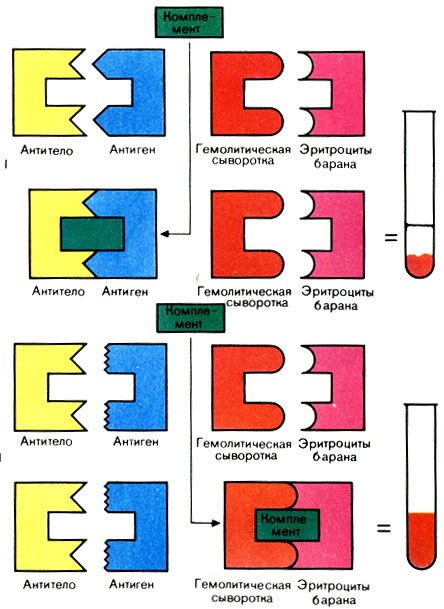 I – положительный результат РСК (нет гемолиза)II - отрицательный результат РСК (гемолиз)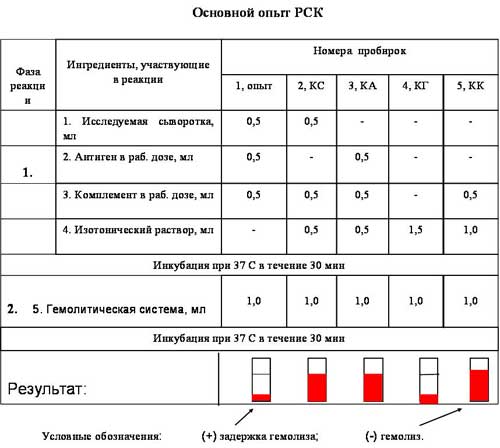 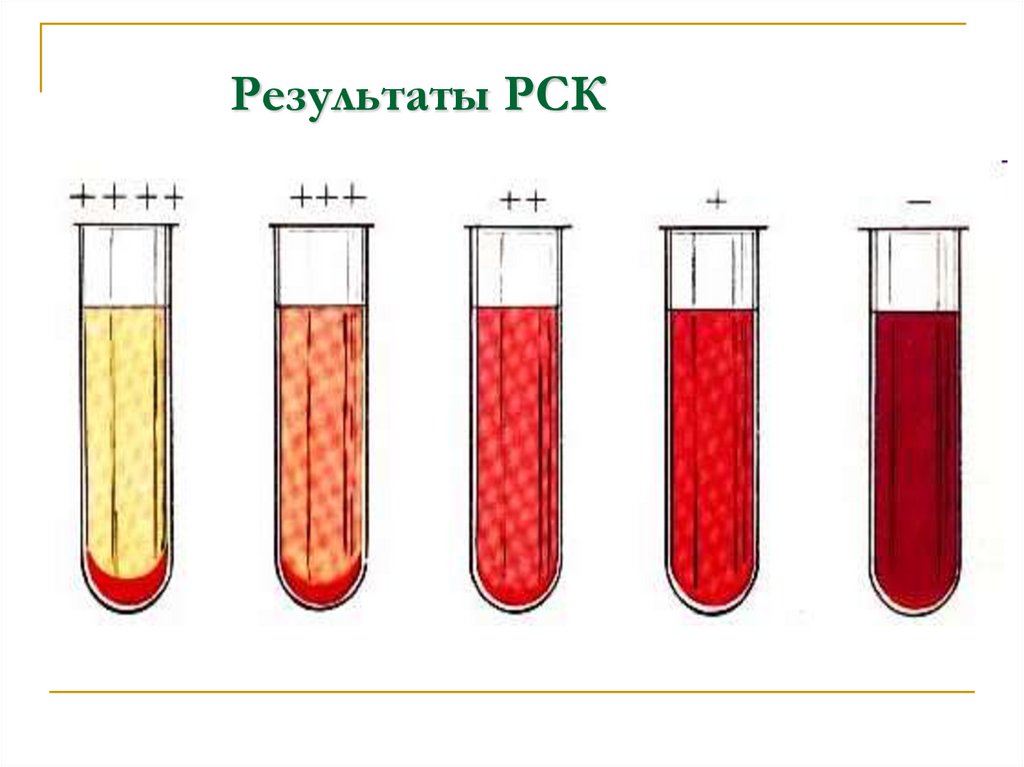 Интенсивность реакции выражают следующим образом:++++   полная задержка гемолиза. Эритроциты образуют равномерную муть или оседают на дно пробирки. В этом случае жидкость в пробирке становится бесцветной.+++   лизировано примерно 25% эритроцитов. Осадок меньше, жидкость над ним слегка розовая.  Результат РСК оценивают как резко положительный.++   лизировано примерно 50% эритроцитов. Осадок небольшой, жидкость розовая.  Результат РСК оценивают как положительный.+   лизировано примерно 75% эритроцитов. Незначительный осадок, над ним интенсивно окрашенная жидкость.  Результат РСК оценивают как сомнительный.-   лизированы все эритроциты. Жидкость интенсивно окрашена и совершенно прозрачна.  Результат РСК оценивают как отрицательный.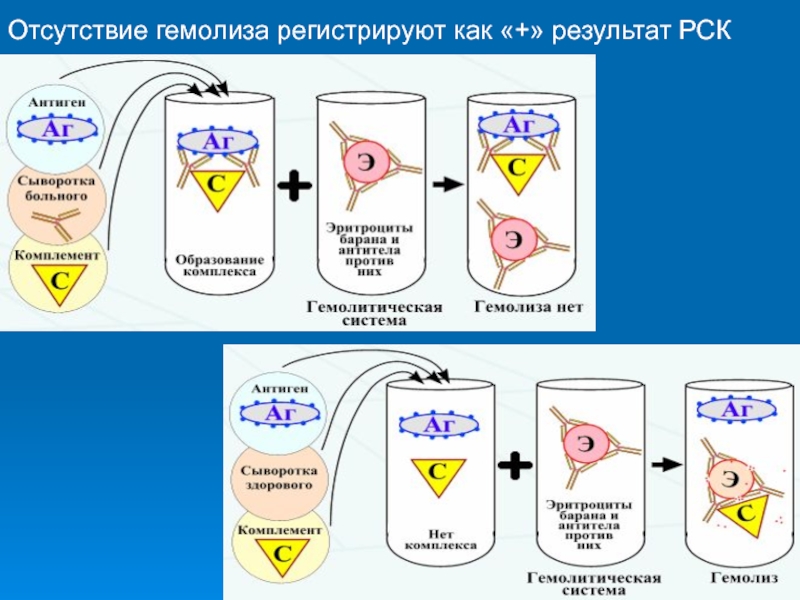 Наличие гемолиза регистрируют как «-» результат РСК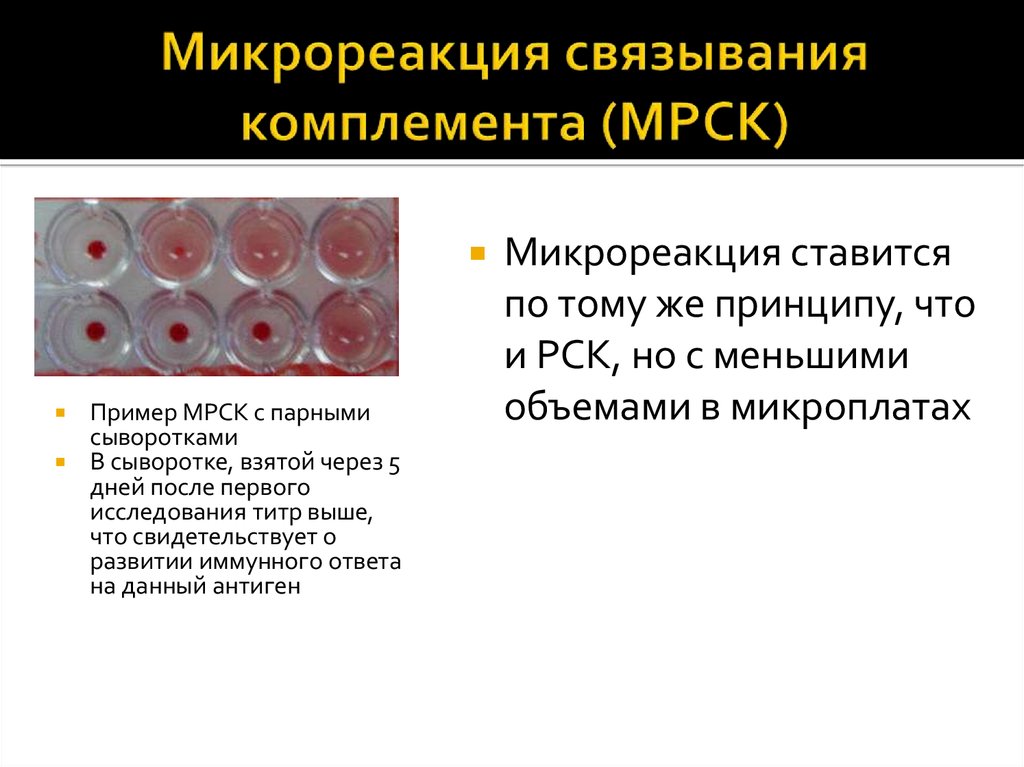 